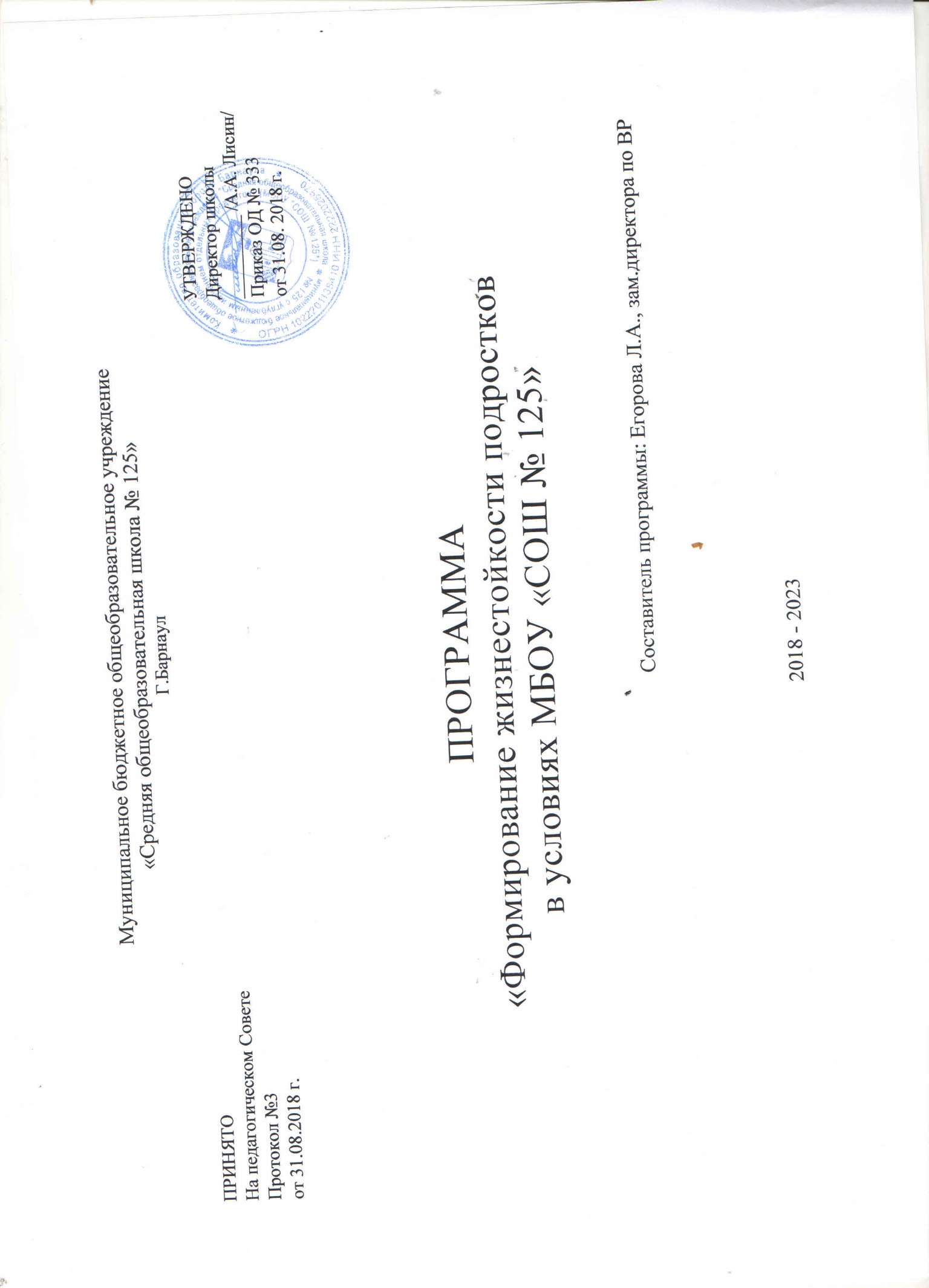 Муниципальное бюджетное общеобразовательное учреждение«Средняя общеобразовательная школа № 125»Г.БарнаулПРОГРАММА «Формирование жизнестойкости подростков в условиях МБОУ «СОШ № 125»Составитель программы: Егорова Л.А., зам.директора по ВР2018 - 2023Перечень нормативных правовых актов, регулирующих исполнение муниципальной программы «Формирование жизнестойкости подростков в условиях общеобразовательных школ» Конвенция о правах ребенка, одобренная принята резолюцией 44/25 Генеральной Ассамблеи ООН от 20.11.1989 года. Конституция РФ «Конституция Российской Федерации» (принята всенародным голосованием 12.12.1993) (с учетом поправок, внесенных Законами РФ о поправках к Конституции РФ от 30.12.2008 N 6-ФКЗ, от 30.12.2008 N 7-ФКЗ, от 05.02.2014 N 2-ФКЗ). Семейный кодекс РФ от 29 декабря 1995 г. N 223-ФЗ (СК РФ) (с изменениями и дополнениями). Федеральный закон «Об основных гарантиях прав ребенка в Российской Федерации» от 24 июля 1998 г. N 124-ФЗ (с изменениями от 20 июля 2000 г., 22 августа, 21 декабря 2004 г. 26, 30 июня 2007 г., 23 июля 2008 г.). Указ Президента РФ от 1.06.2012 г. N 761 «О Национальной стратегии действий в интересах детей на 2012-2017 годы». Приказ Министерства образования и науки РФ от 26.10.2011 № 2537 «Об утверждении плана мероприятий Министерства образования и науки РФ по профилактике суицидального поведения среди обучающихся образовательных учреждений на 2011-2015 годы». Письмо Министерства образования и науки РФ от 17.12.2012 № 1897 «О мерах по профилактике суицидального поведения обучающихся». Стратегия действий в интересах детей в Алтайском крае на 2012-2017 годы, утвержденная постановлением Администрации Алтайского края от 13.11.2012 № 617. Межведомственный план мероприятий по профилактике суицидального поведения несовершеннолетних на 2014-2015 годы (постановление комиссии по делам несовершеннолетних и защите их прав Алтайского края от 19.03.2014 года). Письмо Главного управления образования и молодежной политики Алтайского края от № 3726 «О направлении критериев оценки эффективности профилактики суицидального поведения детей и подростков».Письмо Главного управления образования и молодежной политики Алтайского края от № 02-02/02/43 «Об усилении совместной работы семьи и школы по профилактике суицидального поведения».Письмо Главного управления образования и молодежной политики Алтайского края от № 1527 «О деятельности педагога-психолога в образовательных организациях Алтайского края». Приказ Главного управления образования и молодежной политики Алтайского края от № 5486 «Об утверждении методических рекомендаций по проектированию и реализации программы по формированию жизнестойкости обучающихся общеобразовательных организаций».Пояснительная записка(Цит. по: Соболевой Е.В., Шумаковой О.А. http://web.snauka.ru/issues/2014/05/34519)Жизнестойкость (hardiness) представляет собой совокупность навыков и установок, которые помогают изменять поведение при преодолении стрессовой ситуации. Жизнестойкие люди в стрессовых ситуациях (в частности, во время серьезных перемен) ищут поддержку и помощь у близких, и сами готовы ответить им тем же, считают, что эффективнее оставаться вовлеченным в ситуацию и в контакте с близкими, знают, когда могут повлиять на исход событий, и делают это, верят, что перемены и стрессы естественны, и что они - скорее возможность для роста, развития, более глубокого понимания жизни, чем риск, угроза благополучию Феномен жизнестойкости включает в себя компоненты: вовлеченность, контроль, принятие риска.Вовлеченность (commitment) - это уверенность в том, что даже в неприятных и трудных ситуациях, отношениях лучше оставаться вовлеченным: быть в курсе событий, в контакте с окружающими людьми, посвящать максимум своих усилий, времени, внимания тому, что происходит, участвовать в происходящем. Человек независимо от обстоятельств должен помнить, что жизнь стоит того, чтобы жить. Противоположностью вовлеченности является отчужденность.Контроль (control) - это убежденность в том, что всегда возможно и всегда эффективнее стараться повлиять на исход событий. Если же ситуация принципиально не поддается никакому воздействию, то человек с высокой установкой контроля примет ситуацию как есть, то есть изменит свое отношение к ней, переоценит происходящее и т. д. Противоположностью контроля является беспомощность.Принятие риска (challenge) - вера в то, что стрессы и перемены - это естественная часть жизни, что любая ситуация - это как минимум ценный опыт, который поможет развить себя и углубить свое понимание жизни. Противоположностью принятия риска является ощущение угрозы. Современное динамично развивающееся общество переживает серьезные социально-экономические, правовые, нравственные, духовные изменения, которые затрагивают различные сферы деятельности человека, в том числе и систему образования. Условия, в которых протекает жизнедеятельность современного подростка, часто по праву называют экстремальными и стимулирующими развитие стресса. В этих сложных условиях актуализируются проблемы, связанные с решением возникающих перед человеком трудных жизненных ситуаций. Эта проблема актуальна для школьников, так как создавшаяся социальная обстановка требует от них максимальной адаптации. Для некоторых трудные жизненные ситуации выступают в качестве повода суицидального поведения, другие же в подобных ситуациях проявляют свою жизнестойкость.В современных образовательных условиях целенаправленное формирование у обучающихся жизнестойкости, как «интегральной характеристики личности, позволяющей сопротивляться негативным влияниям среды, эффективно преодолевать жизненные трудности,трансформируя их в ситуации развития» (Книжникова С.В.), является актуальной задачей педагогического коллектива любой образовательной организации. Решение данной задачи возможно в комплексном взаимодействии: родители обучающихся, педагоги (классные руководители, учителя-предметники), социальные педагоги, педагоги-психологи.Формирование жизнестойкости опирается на аксиологический подход к категории «ценность»: ценность человеческой жизни, цели и смысла жизни. Формируется отношение к общечеловеческим ценностям, определяется выбор социальной позиции, норм поведения при взаимодействии с другими людьми, характер принятых решений, направленность выбора, индивидуальные приемы психологической защиты и совладеющего поведения в сложных жизненных ситуациях.Содержание программы направлено на организацию работы по формированию жизнестойкости у подростков 11 -15 лет. Этот выбор обусловлен особенностями подросткового периода, связанного с развитием саморефлексии, становлением индивидуальной и социальной идентичности, повышающим и проявление антивитального поведения (не направленного на жизнь) у подростков с сформированными качествами жизнестойкости (Жезлова,1978, Амбрумова, Вроно, 1980).Реализации программы «Формирование жизнестойкости подростков в условиях МБОУ «СОШ № 125»»» осуществляется в соответствие с планом на учебный год. Цель программы - повышение уровня жизнестойкости подростков, профилактика антивитального поведения.Достижение этой цели предполагает решение взаимосвязанных задач: Оказание психолого-педагогической поддержки и помощи детям и подросткам, оказавшимся в трудной жизненной ситуации; Формирование навыков конструктивного взаимодействия (работа в команде, поведение в конфликтной ситуации, создание благоприятного психологического климата в коллективе); Формирование у подростков позитивного самосознания собственной личности и личности других людей; Организация и включение подростков в ценностно значимую для них деятельность.Программа состоит из 3 модулей: Профилактическая работа в классных коллективах Индивидуальная работа с подростками, оказавшимися в трудной жизненной ситуации Повышение психолого-педагогической компетентности педагогов и родителейПоказателем эффективности программы выступает повышение уровня жизнестойкости подростков, что проявляется в сформированности качеств: Высокая адаптивность. Уверенность в себе. Независимость, самостоятельность суждений. Стремление к достижениям. Ограниченность контактов, самодостаточность.Прогнозируемые риски Многообразие факторов, влияющих на формирование личности обучающихся, и не зависящих от школьного образования (семейное неблагополучие, наследственность, экология, образ жизни). Недостаточная мотивационная готовность учителя к реализации требований программы. Недостаточная заинтересованность (полное отсутствие заинтересованности) родителей в вопросах воспитания собственных детей, отсутствие мотивации к изменению семейного уклада, стиля взаимоотношений, образа жизни (при наличии семейного неблагополучия). 1 модуль  «Профилактическая работа в классных коллективах»Мероприятия направлены на решение следующих задач программы: формирование навыков конструктивного взаимодействия (работа в команде, поведение в конфликтной ситуации, создание благоприятного психологического климата в коллективе); формирование у подростков позитивного самосознания собственной личности и личности других людей.Структура занятий Упражнение для создания эмоционального настроя на занятие; Работа в микрогруппах; Мини-дискуссия; Подведение итогов по схеме: Как менялось мое эмоционально состояние в течение занятия? Какой опыт приобретен в процессе занятия? Какой эпизод занятия запомнился (понравился, удивил) больше всего? Почему? ПритчаСодержание работы с обучающимися 5-6 классов преимущественно направлено на познание подростком самого себя, осмысление сильных и слабых сторон своей личности, самовоспитание. При проектировании занятий с обучающимися 7-9 классов целесообразно учитывать потребность взрослеющих подростков в избирательности общения, их эмоциональную ранимость, потребность в признании и стремление к самоутверждению.Условием успешности профилактической работы в классных коллективах является ее системный характер, диалоговое взаимодействие, безоценочное принятие личности подростков, отсутствие назидательности со стороны педагога.Модуль 2.Индивидуальная работа с подростками, оказавшимися в трудной жизненной ситуацииОсновная задача индивидуальной (групповой) работы с подростком, оказавшимся в трудной жизненной ситуации: сориентировать на поиски выхода из критических ситуаций или (что более реально) на изменение его отношения к ним.Эффективным методом работы может быть беседа которая проводится по следующим этапам:Организуя психокоррекционую работу с учащимися по переживанию травматического события педагог-психолог должен иметь соответствующий рабочий инструментарий по работе с травмой: набор психокоррекционных техник и методов, упражнений, как для детей, так и подростков, направленных на создание психологически безопасной атмосферы в группе, коррекцию эмоциональной сферы, снятие тревоги, беспокойства, работу со страхами, психокоррекцию агрессивных и аутоагрессивных тенденций, выработку внутренней свободы, на понимание своих целей, потребностей, преодоление препятствий, выработку навыков поиска выхода из сложных ситуаций, формирование позитивного образа будущего.Необходимо применять техники психокоррекции эмоционального состояния в соответствии с возрастом учащегося, применять обучать учащихся методам саморегуляции.(Выход есть! Как помочь себе и другу выйти из	кризиса? /сост. Т.И.Серова, Н.Н.Григорьевская. - Барнаул, 2008.)Предлагаемые методические рекомендации (авторы - составители: Гражданкина Л.В., к.пед.н., доцент АКИПКРО, Зикратов В.В., к.пед.н., доцент АКИПКРО, Тарасова А.Ю., старший преподаватель АКИПКРО) включают последние научные исследования, техники и практический опыт педагогов и психологов Алтайского края по формированию у детей жизнестойкости. Методические материалы ориентированы на классных руководителей образовательных организаций.3 МодульПовышение психолого-педагогической компетентности педагогов и родителей.Работа с педагогическим коллективомФормы работы: Организация и проведение методических советов, педагогических советов по вопросам повышения психолого-педагогической компетентности педагогов; Координирование работы педагогов и организация контроля за исполнением плана по формированию жизнестойкости обучающихсяОрганизация просветительской работы с родителями (законными представителями) обучающихся.Особое место в работе с родителями уделяется индивидуальному общению их с психологом, социальным педагогом.ЗаключениеЖизнестойкость как свойство личности наиболее активно развивается в детском возрасте, хотя может развиваться и в последующие периоды жизни. При целенаправленном развитии этого свойства у людей разного возраста важно обращаться к различным личностным структурам.Важным моментом в целенаправленной работе с детьми по преодолению трудных жизненных ситуаций является расширение поля сознания, а также развитие деятельности воображения, формирование процессов эмоционального предвосхищения, что способствует мобилизации душевных и физических сил ребенка.Внутренний ресурс детей и подростков, помогающий успешно справляться с жизненными трудностями, связан с гибкостью мышления, поведения, эмоционального реагирования. Это проявляется в быстром освоении новых стандартов, овладении навыками, переключением внимания с одной ситуации на другую, в эмоциональной гибкости, защитной работе воображения.В каждом возрастном периоде у человека существуют некоторые внутренние ресурсы, чтобы оптимально справляться с жизненными трудностями, однако эти ресурсы часто могут остаться невостребованными. Программа помогает сфокусировать внимание на выявлении и развитии необходимых подростку внутренних ресурсов жизнестойкости.Список литературыБаева И.А. Тренинги психологической безопасности в школе.- СПб.: Речь, 2002 Вачков И., Битянова М.Р. Я и мой внутренний мир. Психология для старшеклассников.- СПб, 2009.-111 с.Книжникова С.В. Педагогическая профилактика суицидального поведения на основе формирования жизнестойкости (Монография).- Краснодар: «АВС- полиграфия», 2009Особенности формирования жизнестойкости и совладания с трудными жизненными и стрессовыми ситуациями несовершеннолетних в образовании: методическое пособие. Составители: Борисенко О.В., Матерова Т.А., Ховалкина О.А., Шамардина М.В.- Барнаул, 2014.- 184 с.Прихожан А. М. Диагностика личностного развития детей подросткового возраста.- М.: АНО «ПЭБ», 2007. — 56 с.Прутченков А.С. Социально-психологический тренинг в школе.- М.,2001 Тренинг жизненных навыков для подростков с трудностями социальной адаптации/Под ред. А.Ф. Шадуры.- СПб.: «Речь», 2005.- 176с.Хухлаева О.В. Тропинка к своему Я. Средняя школа (5-6 классы). - М.: Генезис, 2005,- 207с.Содержание мероприятий по реализации плана формирования жизнестойкости обучающихся МБОУ «СОШ №125» на 2019-2020 уч.год.ПРИНЯТОНа педагогическом СоветеПротокол №3от 31.08.2018 г.УТВЕРЖДЕНОДиректор школы  _________ /А.А. Лисин/Приказ ОД № 333от 31.08. 2018 г.Этапы беседыЭтапы беседыИспользуемые приемыНачальный этапУстановление эмоционального контакта с собеседником, взаимо- отошений сопереживающего партнерства«Сопереживание», «Эмпатийное выслушивание»Второй этапУстановление последовательности событий, которые привели к кризисной ситуации; снятие ощущения безвыходности ситуации«Преодолениеисключительностиситуации»,«Поддержка успехами и достижениями», «Структурирование беседы», «Постоянное внимание к содержанию», «Определение конфликта»Третий этапСовместное планирование деятельностипо преодолению кризисной ситуации«Интерпретация»,«Планирование»,«Удержание паузы», «Фокусирование на ситуации»ЗаключительныйэтапОкончательное формулирование плана деятельности; активная психологическая поддержка«Логическая аргументация», «Рациональное внушение уверенности»МесяцТемаучастникиОтветственныйРабота с родителямиРабота с родителямиРабота с родителямиРабота с родителями1р/ месяц«Родительская день»: консультации соц. педагога для родителей1-11 клСоциальный педагогЕженед.Школьная социально-педагогическая диспетчерская служба1-11 клПедагог-психолог Социальный педагогВ течение годаКонсультации психологаПедагог-психологНоябрьОбщешкольные собрания с участием специалистов КДНиЗП, отдела опеки, ОП , психологов, юристов, представителей ВУЗов1-11 клЗам.директора по ВР и ДО, социальный педагогРабота с педагогическим коллективомРабота с педагогическим коллективомРабота с педагогическим коллективомРабота с педагогическим коллективомСентябрьОзнакомление учителей с механизмом обмена информацией по фактам суицидального поведения уч-сяСоциальный педагогСентябрьОзнакомление учителей с методами выявления жестокого обращения с ребенком в семье.Социальный педагогНоябрьРассмотрение вопроса «Формирование навыков жизнестойкости. Роль семьи и школы.» в рамках МО кл. руководителейКл.рук. 111 клЗам.директора по ВР, психологНоябрьСовещание для кл. руководителей «Адаптация учащихся»1,5Педагог-психолог, социальный педагог, зам. директора по УВР в нач. школеВ течение годаПосещение уроков, классных часов с целью изучения моральнопсихологического климата на уроке1-11Зам.директора по ВР и ДО, социальный педагог, педагог- психолог№п/пСодержание работыСрокиОтветственныеОтметка о выполнении1. Подготовительно-диагностический этап1. Подготовительно-диагностический этап1. Подготовительно-диагностический этап1. Подготовительно-диагностический этап1.Разработка и утверждение плана работы по формированию жизнестойкости учащихся на 2018-2019 учебный год.Август Лисин А.А., директорЕгорова Л.А., зам.директора по ВР2.Разработка и утверждение плана психоэмоционального состояния обучающихся 5-11 классов СентябрьЛисин А.А., директорНечаева Ю.С., педагог-психолог3.Информирование родителей (законных представителей) о проведении мониторинга психоэмоционального состояния обучающихся 5-11 классов ОУ. Сбор заявлений о согласии на обработку персональных данных.СентябрьПопова А.С., педагог-психолог,классные руководители4.Организация и проведение мониторинга психоэмоционального состояния обучающихся 5-11 классов ОУ.Сентябрь-декабрьПопова А.С., педагог-психолог,классные руководители5.Разработка публикация, предоставление рекомендаций и распространение памяток, буклетов, методических материалов по формированию жизнестойкости обучающихся для всех участников образовательного процесса.В течение годаПопова А.С., психолог,Соц.педагог6.Анализ и обобщение данных по результатам проведенного мониторинга психоэмоционального состояния обучающихся 5-11 классов ОУ.Ноябрь-декабрь,Попова А.С., педагог-психолог,классные руководители7.Отчет о проведении мониторинга психоэмоционального состояния обучающихся 5-11 классов ОУПопова А.С., педагог-психолог8.Информирование родителей (законных представителей) об итогах мониторинга психоэмоционального состояния обучающихся 5-11 классов ОУ. Составление индивидуальных рекомендаций для родителей.В течение годаНечаева Ю.С.,педагог-психолог,классные руководители9.Размещение на информационных стендах и сайтах ОУ публикаций и методических рекомендаций для законных представителей по вопросам воспитания и обучения учащихся.В течение годаМарков И.Е.Нечаева Ю.С.,педагог-психолог,Нечаева Ю.С., Соц.педагог10.Создание банка данных детей, находящихся в трудной жизненной ситуации, социально опасном положении (требующим особого педагогического внимания).В течение годаПопова А.С., педагог-психолог,Нечаева Ю.С.,Соц.педагогклассные руководители11.Составление плана индивидуального сопровождения и групповой работе с детьми, находящихся в «группе риска» и детей, оказавшихся в трудной жизненной ситуации.По отдельному плануНечаева Ю.С., Соц.педагог12.Организация реабилитационных мероприятий для несовершеннолетних и их семей, оказавшихся в сложной жизненной ситуации.По отдельному плануПопова А.С., педагог-психолог,Нечаева Ю.С., соц.педагогклассные руководители13.Организация работы «телефонов доверия», «ящиков доверия», «страниц доверия» в образовательных учреждениях.В течение годаЕгорова Л.А., зам.директора по ВРПопова А.С., педагог-психолог,Нечаева А.С., соц.педагогНаправление работы с законными представителямиНаправление работы с законными представителямиНаправление работы с законными представителямиНаправление работы с законными представителями1.Организация и проведение психологического опроса родителей (законных представителей) по вопросам детско-родительских отношений.Сентябрь-ноябрьЛисин А.А., директорЕгорова Л.А., зам.директора по ВРПопова А.С., педагог-психолог,Нечаева А.С., соц.педагог Классные руководители2.Организация и проведение мероприятий в рамках «Родительское собрание», «Школы будущих первоклассников»ЕжеквартальноЛисин А.А., директорЕгорова Л.А., зам.директора по ВРЗам.директора по УВРПопова А.С., педагог-психолог,Нечаева А.С., соц.педагог Власова Е.В.Классные руководители3.Организация и проведение индивидуальных консультаций с родителями (законными представителями).По запросуПопова А.С., педагог-психолог,Нечаева А.С., соц.педагог Классные руководители4.Психолого-педагогическое сопровождение семей с детьми с отклоняющимся поведениемВ течение годаПопова А.С., педагог-психолог,Нечаева А.С., соц.педагог Классные руководителиНаправление работы с обучающимисяНаправление работы с обучающимисяНаправление работы с обучающимисяНаправление работы с обучающимися1.Выявление обучающихся, имеющих отклонения в развитии и поведении, находящихся в социально опасном положении, проживающих в неблагополучных семьях. Проведение психодиагностических мероприятий.В течение года по отдельному плануПопова А.С., педагог-психолог,Нечаева А.С., соц.педагог Классные руководители2.Анализ и обобщение результатов проведенной психодиагностики (по плану педагога-психолога ОУ).По запросуПопова А.С., педагог-психолог,Нечаева А.С., соц.педагог Классные руководители3.Разработка и реализация плана индивидуальной и групповой психокоррекционной работы с обучающимися по результатам проведенной психодиагностики.По отдельному плануПопова А.С., педагог-психолог,Нечаева А.С., соц.педагог Классные руководители4.Проведение индивидуальных и групповых консультаций обучающихся.По запросуПопова А.С., педагог-психолог,Нечаева А.С., соц.педагог Классные руководители5.Проведение практических занятий и тематических бесед с обучающимися по вопросам профилактики девиантного поведения.По отдельному плануПопова А.С., педагог-психолог,Нечаева А.С., соц.педагог Классные руководители2. Обучающий этап2. Обучающий этап2. Обучающий этап2. Обучающий этапНаправление работы педагога-психологаНаправление работы педагога-психологаНаправление работы педагога-психологаНаправление работы педагога-психологаРабота с детьми и семьямиРабота с детьми и семьямиРабота с детьми и семьямиРабота с детьми и семьями1.Распространение информации о деятельности «Детского телефона Доверия», кризисных горячих линий Алтайского краяВ течение всего периодаПопова А.С., педагог-психолог,Нечаева А.С., соц.педагог Классные руководители2.Организация работы с семьями, оказавшимися в трудной жизненной ситуацииПо плануПопова А.С., педагог-психолог,Нечаева А.С., соц.педагог Классные руководители3.Организация внеурочной деятельности обучающихся, находящихся в «группе риска» и детей, оказавшихся в трудной жизненной ситуацииПостоянноПопова А.С., педагог-психолог,Нечаева А.С., соц.педагог Классные руководители4.Индивидуальная коррекционно-консультативная работа с обучающимися, требующими особого педагогического внимания.По плану индивидуальнойработыПопова А.С., педагог-психолог,Нечаева А.С., соц.педагог Классные руководители5.Углубленная диагностика психического состояния, личностных особенностей, определение степени риска совершения суицидальных действий.По плану индивидуальнойработыПопова А.С.,  педагог-психолог6.Организация консультации психиатра, суицидолога.При необходимостиПопова Ю.С., педагог-психологРабота с педагогическим коллективомРабота с педагогическим коллективомРабота с педагогическим коллективомРабота с педагогическим коллективом1.Организация работы по предупреждению эмоционального выгорания и профессиональной деформации педагогических работников.ежеквартально (и по запросу)Авдеева Л.И., педагог-психолог2.Привлечение волонтерского движения в рамках реализации плана формирования жизнестойкости.ЕжеквартальноПопова А.С., педагог-психолог,Нечаева А.С., соц.педагог3.Проведение практических занятий и деловых игр с педагогическими работниками по повышению психологической компетенции в работе с обучающимися с девиантным поведением.1 раз в кварталПопова А.С., педагог-психолог,Нечаева А.С., соц.педагог классные руководители4.Проведение обучающих семинаров-тренингов для педагогического коллектива по формированию навыков распознавания и адекватного реагирования на признаки психоэмоционального неблагополучия обучающихся.«Причины и формы проявления невротических расстройств у современных детей»;«Что такое суицидальные намерения и как работать с детьми «группы риска»;«Типология возрастных психолого-педагогических особенностей учащихся».1 раз в кварталПопова А.С., педагог-психолог,Нечаева А.С., соц.педагог 5.Организация и проведение тематических встреч для классных руководителей ОУ:«Психологический климат в классе»;«Профилактика конфликтных ситуаций и работа с ними»;«Методы разрешения педагогических конфликтов».1 раз в кварталПопова А.С., педагог-психолог,Нечаева А.С., соц.педагогРабота с административным аппаратомРабота с административным аппаратомРабота с административным аппаратомРабота с административным аппаратом1.Повышение квалификации педагогов-психологов, заместителей директоров по воспитательной работе, социальных педагогов, классных руководителей на специализированных курсах повышения квалификации и методических семинарахПо плану ОУЛисин А.А., директор2.Участие в акции «Международный день Телефонов Доверия».майПопова А.С., педагог-психолог,Нечаева А.С., соц.педагог3.Информирование управления образования и представителей здравоохранения, КДНиЗП о выявленных случаях дискриминации, физического и психического насилия, оскорбления, грубого обращения среди учащихся.В течение годаНечаева Ю.С., соц.педагогНаправление работы с обучающимиНаправление работы с обучающимиНаправление работы с обучающимиНаправление работы с обучающими1.Проведение психологических классных часов (примерные темы по важнейшим вопросам профилактики)Когда мне плохо, я...Портрет курильщикаЯ открыт мируУчимся снимать усталостьТолерантностьКак преодолевать тревогуКогда родители не понимаютСпособности моего «Я»Способы саморегуляции эмоционального состоянияКак сказать «Нет!»Психологическая безопасностьОгромный мир интернет пространства. Группы, которые меня «привлекают»1 раз в месяцПопова А.С., педагог-психолог,Нечаева А.С., соц.педагог Классные руководители2.Правовые классные часы (примерные темы):«На страже порядка»;«У поступка есть будущее»;«Правовая грамотность подростка. Права и обязанности».1 раз в месяцПопова А.С., педагог-психолог,Нечаева А.С., соц.педагог Учителя истории3.Психолого-педагогическое сопровождение обучающихся в период подготовки к выпускным экзаменам1 раз в месяцПопова А.С., педагог-психолог,Нечаева А.С., соц.педагог классные руководители4.Организация работы с детьми аутсайдерами («отверженными») в классе.1 раз в месяцПопова А.С., педагог-психолог,Нечаева А.С., соц.педагог Классные руководители5.Организация и проведение цикла мероприятий для учащихся в форме дискуссии «аквариум» «Мир для меня это.».1 раз в месяцПопова А.С., педагог-психолог,Нечаева А.С., соц.педагог классные руководители6.Проведение групповых занятий по формированию социальных навыков и навыков здорового образа жизни «Я и мой выбор»1 раз в месяцНечаева Ю.С., соц.педагог классные руководители7.Организация психокоррекционной работы с неадаптивными детьми1 раз в месяцПопова А.С., педагог-психолог,Нечаева А.С., соц.педагог классные руководители8.Организация и проведение цикла дискуссионных площадок для обучающихся 5-8 классов «Я хочу предложить»1 раз в месяцПопова А.С., педагог-психолог,Нечаева А.С., соц.педагог классные руководители9.Развитие служб медиации в ОУ, привлечение обучающихся к работе служб медиации.В течение всего периодаАдминистрацияПопова А.С., педагог-психолог,Нечаева А.С., соц.педагог классные руководители10.Проведение коррекционно-развивающей работы с обучающимися по вопросу толерантности1 раз в месяцПопова А.С., педагог-психолог,Нечаева А.С., соц.педагог классные руководители11.Наблюдение за изменением психоэмоционального состояния обучающихся и выявление маркеров суицидального поведения.В течение годаПопова А.С., педагог-психолог,Нечаева А.С., соц.педагог классные руководители12.Выявление учащихся имеющих низкий социальный статус (отверженных в классе) и с признаками социальной дезадаптации.2 раза в год в осеннее - весенний периодПопова А.С.,  педагог-психологНаправление работы с законными представителямиНаправление работы с законными представителямиНаправление работы с законными представителямиНаправление работы с законными представителями1Проведение цикла мероприятий с родителями (тренингов, лекториев родительских гостиных и др.), направленных на повышение психологической грамотности родителей, профилактику семейных конфликтов, формированию доверительных отношений с ребенком.Примерные темы лекториев:«Возрастные психолого-педагогические особенности (младший школьник, подросток, старший школьник)»;«Детская психология и педагогика»;«Первые самостоятельные шаги, формы родительской помощи и поддержки»;«Трудный возраст или советы родителям»;«Что должны знать взрослые о детском суициде»;«Когда я никому не нужен. Нехватка внимания у подростка со стороны родителей»;«Игры подростков»;«Правовая защита подростка. Права и обязанности родителей»«Куда уходят дети: профилактика безнадзорности и бродяжничества»;« Как помочь ребенку понимать свое настроение».1 раз в квартал (и по запросу)Попова А.С., педагог-психолог,Нечаева А.С., соц.педагог классные руководители2Организация тематических встреч в рамках «Психологическаябезопасность наших детей». Примерные темы:Роль взрослого в жизни ребенкаПроблемный ребенок: пути взаимодействияСелфи - игра с огнемОпасные игры в интернетеКак мы отдыхаемДоверие. Когда тебе трудноКак рассказать ребенку о .Протяни руку помощи1 раз в квартал(и по запросу)Попова А.С., педагог-психолог,Нечаева А.С., соц.педагог3Консультация законных представителей по вопросам отклоняющегося поведения подростков и особенностях возрастных кризисов у детей1 раз в квартал (и по запросу)Попова А.С., педагог-психолог,Нечаева А.С., соц.педагог классные руководители4Проведение родительских собраний, посвященных проблемам воспитания детей, формированию у них жизнестойкости, позитивного мировоззрения, ценности жизни и здоровья.1 раз в кварталПо запросуАдминистрацияПопова А.С., педагог-психолог,Нечаева А.С., соц.педагог3. Оценочный этап3. Оценочный этап3. Оценочный этап3. Оценочный этап1.Проведение повторного мониторинга психоэмоционального состояния учащихся 5-11 классов ОУМарт-апрельПопова А.С., педагог-психолог,Нечаева А.С., соц.педагог2.Проведение анализа и обобщение результатов по итогам мониторингаМайПопова А.С., педагог-психолог,Нечаева А.С., соц.педагог3.Проведение анализа результатов реализации плана по формированию жизнестойкости обучающихся и планирование перспективы работы на последующий учебный год.Май- июньПопова А.С., педагог-психолог,Нечаева А.С., соц.педагог4.Предоставление отчета по выполнению плана по формированию жизнестойкости и профилактике суицидального поведения.ЕжеквартальноПопова А.С., педагог-психолог,Нечаева А.С., соц.педагог